  الجُمهُـورِيَّة    اللُّبنَـانِـيَّة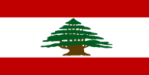 بيان لبنانفي جلسة مناقشة تقرير الاستعراض الدوري الشامل لنيجيريامجلس حقوق الإنسان، في 22/10/2013السيد الرئيس،يرحّب وفد لبنان بالوفد الموقّر لنيجيريا، ويثني على التعاطي البنّاء والإيجابي الذي توليه نيجيريا لآلية الاستعراض الدوري الشامل. اطّلع وفد لبنان على التقرير الوطني الذي أعدّته الحكومة النيجيرية، ويسرّه أن يرصُد عدداً هاماً من الخطوات الإيجابية المحقّقة على صعيد تطبيق توصيات الجولة الأولى للاستعراض، ولاسيّما انضمام نيجيريا إلى عدد من الصكوك الدولية الهامة ذات الصلة.السيّد الرئيس،يودّ وفد لبنان أن يتقدّم من وفد نيجيريا الموقّر بالتوصيتين التاليتين:أولاً: مواصلة الجهود الجدّية القائمة لتحسين الظروف الاجتماعية-الاقتصادية للمرأة.ثانياً: الإحاطة علماً بالتدابير المنوي اتّخاذها في سبيل تعزيز النظام الصحّي.شكراً. (الوقت المتاح لإلقاء البيان دقيقة و20 ثانية)Delivered by: H.E. Najla RIACHI ASSAKER, Ambassador – Permanent Representative